FLAM SECONDE CAMPAPGNE EXCEPTIONNELLE 2020 DE SOUTIEN AUX ASSOCIATIONS FLAM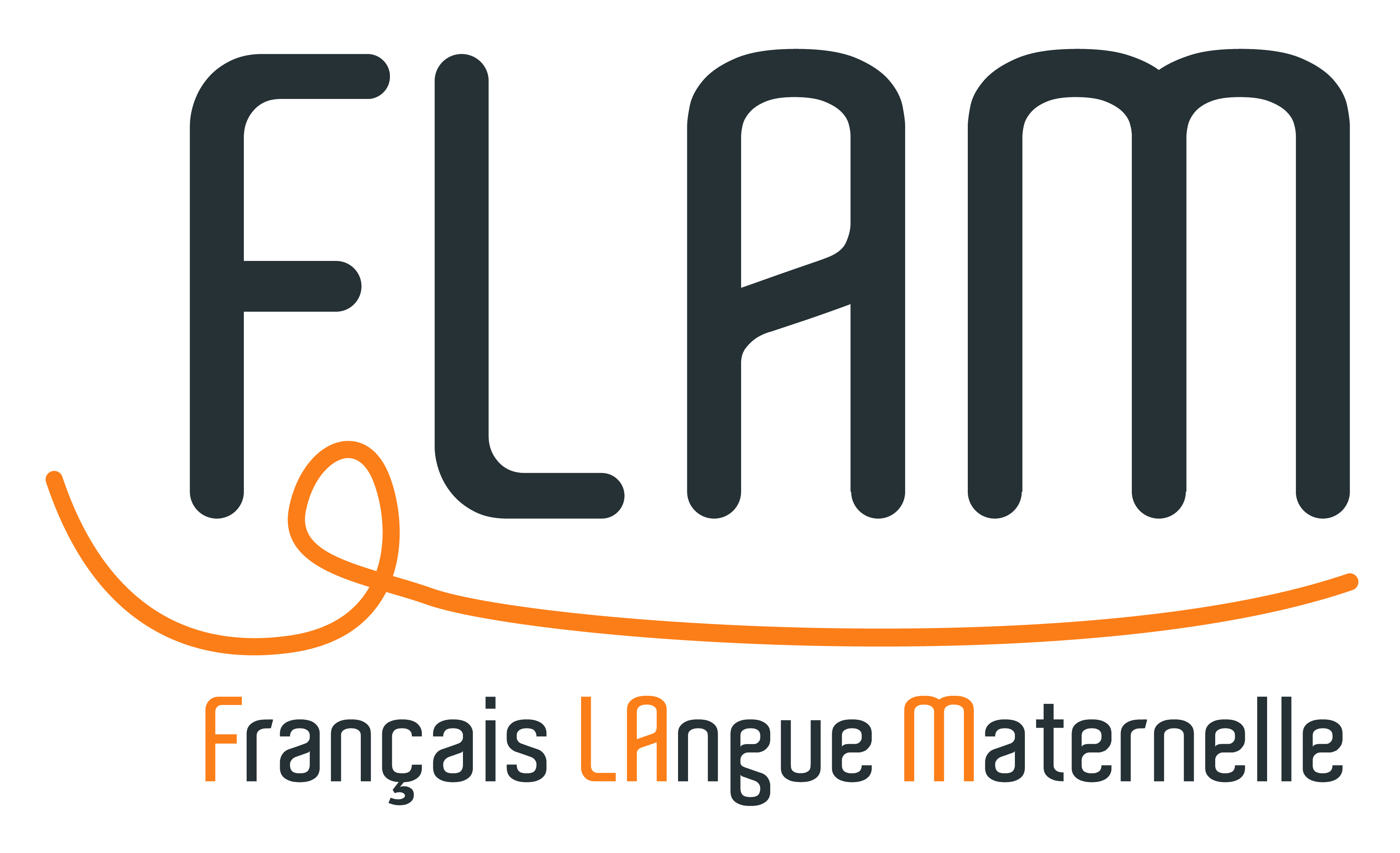 DEMANDE DE SUBVENTION à Monsieur le Directeur de l’Agence pour l’enseignement français à l’étranger (AEFE)
23 place de Catalogne
75014 PARISsous couvert de M. le Consul général de France ou M. l’Ambassadeur de France à (Supprimer la mention inutile et compléter la ville)
Monsieur le Directeur,Je vous remercie, Monsieur le Directeur, de la suite que vous voudrez bien apporter à cette demande.Nom du président:Fonction :Coordonnées :Signature: